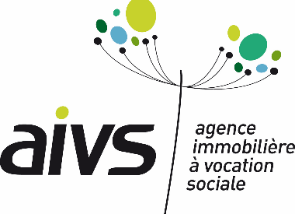 Créée en 1995 sous l’impulsion du District de Rennes, l’Agence Immobilière à Vocation Sociale (AIVS) de Rennes Métropole offre aux ménages, qui sont dans l’attente d’une proposition de logement social, des solutions adaptées combinées à une gestion locative de proximité. Nous sommes une équipe de 14 personnes qui gère aujourd’hui un parc immobilier de 720 logements en intermédiation locative. Ces logements sont pris à bail auprès de propriétaires privés, de communes du territoire, mais également de promoteurs privés.  L’AIVS fait partie de la Société Coopérative d’Intérêt Collectif ALFADI.Ce qui nous définit : Nous agissons en proximité territorialeAvec 25 ans d’expérience dans l’immobilier solidaire, nous disposons d’une connaissance fine du marché local. Nous travaillons en relation étroite avec les acteurs locaux de l’insertion par le logement que sont associations, bailleurs et villes de la métropole rennaise. Mobilisée à l’écoute de chacun, notre équipe pluridisciplinaire et à taille humaine gère en proximité et au quotidien les locataires, avec l’appui d’un pôle social dédié. Nous agissons par l’accompagnement individualiséNous favorisons l’accès à un logement digne, adapté aux besoins des personnes aux revenus modestes en situation de mal logement. Nous accompagnons le parcours résidentiel en assurant une relation responsable, un suivi technique et social régulier avec le locataire. Nous nous engageons en retour dans le respect des droits des propriétaires qui font le choix de la solidarité.Nous nous inscrivons dans des valeurs coopérativesNous proposons des services de qualité qui respectent les principes d’équité et d’accessibilité pour les différents publics.Dans le cadre de notre développement, nous recherchons un : Un(e) responsable du pôle social (CDI temps plein)En qualité de responsable du pôle social et sous l’autorité du responsable d’agence, vous :- pilotez l’action et le suivi des interventions du service auprès de nos usagers notamment dans le cadre de la prévention et la gestion des impayés de loyers, la gestion des troubles de voisinage et de l’habitat et l’accompagnement des locataires vers le logement pérenne ;- assurez le management des deux conseillères sociales : gestion du planning, répartition de la charge de travail, évaluation des besoins en formation etc. ;- serez en charge du suivi individuel d’un portefeuille de locataires au même titre que votre équipe ;- élaborez des suivis d’activités et réalisez la mise à jour de ces derniers ;- apportez un appui technique et un soutien à l’équipe dans la prise en compte des situations sociales dites « complexes » : aide à la prise de décisions, interventions en binôme avec la conseillère sociale et le locataire, visites à domicile etc.  Vous assurez la coordination auprès des différents partenaires intervenants sur ces situations et en reprenez le suivi cas échéant ;- travaillez en étroite collaboration avec le service habitat de Rennes Métropole dans le cadre des attributions de logements temporaires réalisés au profit des ménages éligibles. Vous participez aux commissions d’attribution de logements de l’agence ;- participez aux différents dispositifs spécifiques et représentez l’agence dans les différents travaux réalisés à cet effet ;- participez aux projets de la SCIC, en lien avec la responsable de l’agence et les autres responsables de pôle ;- Élaborez le bilan annuel de l’activité, et la production des statistiques nécessaires à sa réalisation.Vous êtes diplômé(e) en intervention sociale et vous avez une connaissance des politiques sociales ;Vous justifiez d’une première expérience confirmée dans le domaine de l’action sociale liée à l’insertion et au logement ;Expérience confirmée en management et en animation d’équipe. Le poste est situé à Rennes et à pourvoir rapidement. Prévoir des déplacements réguliers sur Rennes Métropole.Statut cadre (convention collective de l’immobilier), 13ème mois, télétravail, RTT, tickets restaurantMerci d’adresser votre candidature (LM + CV) à Carole PIEL – Responsable Ressources Humaines en précisant votre disponibilité et vos prétentions salariales.rh@alfadi.fr